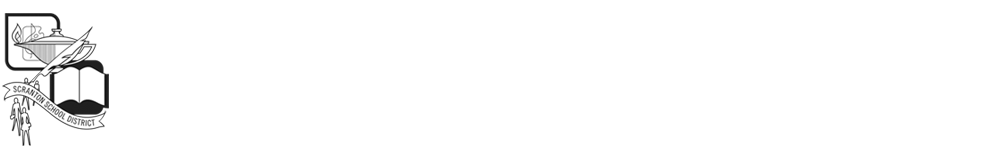 Scranton School District425 N. Washington AvenueScranton, PA 18503Workplace Safety Committee Meeting Minutes3/23/2021A regular meeting of the Scranton School District Workplace Safety Committee was held on March 23, 2021 VIA ZOOM.Chairperson: Bert Gentilezza called to order 3:00 p.m. Secretary: Robin Davis	Attendance/Sign In by Google FormJan. 2021-Minutes Approved: Carl Pugliese/Mike MontoroPresent: Bert Gentilezza, Molly Abdalla, Mike Montoro, Tricia Natale, Kevin Kearney, Carl Pugliese, Robin Davis, Mirhia Noldy, Christina Horne, Tom Carroll, John Sinclair, and Sharon Volpe New BusinessReviewed certification for Workplace Safety Training Webinar.  Updated Building Inspections that were completed.  Reviewed SSD Capital Improvement List. Bert gave an update on COVID-19 vaccination held at NEIU-19 that was successful.Carl Pugliese gave an update that all buildings are in a better place as far as ventilation                than 2 months ago.  Bids are opening on March 29, 2021for the bleachers at Memorial Stadium (painted and repaired).Professional Development Opportunity for KEEPING KIDS SAFE: Raising our Awareness Virtual SeminarStarted PCCD 2021 School Safety and Security Preparedness Survey.Provided 2021 Summer Dates for Safety Meetings:May 25, 20212021 Summer Dates:  10:00 AM ZoomJune 22, 2021July 27, 2021August 24, 2021Next Meeting ZOOM:April 27, 2021@3:00 pm Adjournment:Fire Drill @ 3:45 pm-Paula Giordano